Nom: ArchimèdeImage: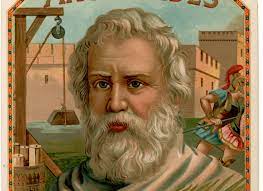 Pays: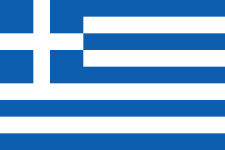 Nationalité: GreçePériode de temps: 287 avant Jésus-Christ/ Époque hellénistiquePhrase célèbre: EurêkaDécouverte: le moyen de calculer approximativement le chiffre PiImage: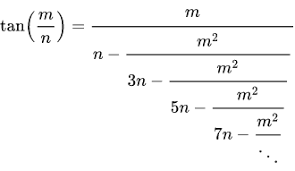 